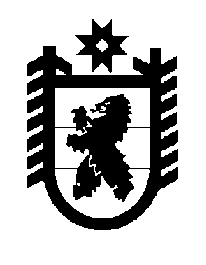 Российская Федерация Республика Карелия    ПРАВИТЕЛЬСТВО РЕСПУБЛИКИ КАРЕЛИЯПОСТАНОВЛЕНИЕот  10 сентября 2019 года № 347-Пг. ПетрозаводскО внесении изменений в постановление Правительства 
Республики Карелия от 13 марта 2019 года № 109-ППравительство Республики Карелия п о с т а н о в л я е т:Внести в Перечень расходных обязательств муниципальных образований, возникающих при выполнении полномочий органов местного самоуправления по вопросам местного значения, в целях софинансирования которых предоставляются субсидии из бюджета Республики Карелия, целевых показателей результативности предоставления субсидий и их значений на 2019 год и на плановый период 
2020 и 2021 годов, утвержденный постановлением Правительства Республики Карелия от 13 марта 2019 года № 109-П «Об утверждении Перечня расходных обязательств муниципальных образований, возникающих при выполнении полномочий органов местного самоуправления по вопросам местного значения, в целях софинансирования которых предоставляются субсидии из бюджета Республики Карелия, целевых показателей результативности предоставления субсидий и их значений на 2019 год и на плановый период 2020 и 2021 годов» (Официальный интернет-портал правовой информации (www.pravo.gov.ru), 
14 марта 2019 года, № 1000201903140004; 21 мая 2019 года, № 1000201905210003; 6 июня 2019 года, № 1000201906060016; 14 июня 2019 года, № 1000201906140011; 26 июня 2019 года, № 1000201906260012; 4 июля 2019 года, № 1000201907040002; 1 августа 2019 года, № 1000201908010001; 28 августа 2019 года, 
№ 1000201908280002; 5 сентября 2019 года, № 1000201909050004; 9 сентября 2019 года, № 1000201909090002), следующие изменения:пункт 12 изложить в следующей редакции:в графе 6 пункта 16 после слов «количество построенных и реконструированных объектов водоснабжения и водоотведения» дополнить словом «, газоснабжения»;пункт 17 изложить в следующей редакции:в графе 8 пункта 20 цифры «2,77», «150» заменить соответственно цифрами «3», «178».ГлаваРеспублики Карелия                                                                            А.О. Парфенчиков«12.Вопросы местного значения в соответствии с пунктами 4, 6 части 1 статьи 14, пунктом 4 части 1 статьи 15, пунктами 4, 6 части 1 статьи 16 Федерального закона 
от 6 октября 2003 года 
№ 131-ФЗ 
«Об общих принципах организации местного самоуправ-ления в Российской Федерации»субсидия местным бюджетам на реали-зацию меро-приятий государ-ственной програм-мы Респуб-лики Карелия «Обеспе-чение доступ-ным и комфорт-ным жильем и жилищно-комму-нальными услугами»Министер-ство строитель-ства, жилищно-коммуналь-ного хозяйства и энергетики Республики Карелияреализация мероприя-тий по реконструк-ции объектов водоотве-денияколичество проектно-сметных документа-ций, утверж-денных заказчиком, на строитель-ство объектов водоснабже-ния и водо-отведенияеди-ниц33-«12.Вопросы местного значения в соответствии с пунктами 4, 6 части 1 статьи 14, пунктом 4 части 1 статьи 15, пунктами 4, 6 части 1 статьи 16 Федерального закона 
от 6 октября 2003 года 
№ 131-ФЗ 
«Об общих принципах организации местного самоуправ-ления в Российской Федерации»субсидия местным бюджетам на реали-зацию меро-приятий государ-ственной програм-мы Респуб-лики Карелия «Обеспе-чение доступ-ным и комфорт-ным жильем и жилищно-комму-нальными услугами»Министер-ство строитель-ства, жилищно-коммуналь-ного хозяйства и энергетики Республики Карелияреализация меропри-ятий по реконструк-ции объектов водо-снабженияколичество проектно-сметных документа-ций, утверж-денных заказчиком, на строи-тельство объектов водоснабже-ния и водо-отведенияеди-ниц32-«12.Вопросы местного значения в соответствии с пунктами 4, 6 части 1 статьи 14, пунктом 4 части 1 статьи 15, пунктами 4, 6 части 1 статьи 16 Федерального закона 
от 6 октября 2003 года 
№ 131-ФЗ 
«Об общих принципах организации местного самоуправ-ления в Российской Федерации»субсидия местным бюджетам на реали-зацию меро-приятий государ-ственной програм-мы Респуб-лики Карелия «Обеспе-чение доступ-ным и комфорт-ным жильем и жилищно-комму-нальными услугами»Министер-ство строитель-ства, жилищно-коммуналь-ного хозяйства и энергетики Республики Карелияреализация меропри-ятий по переводу многоквар-тирного жилого фонда на природный газколичество квартир, переведен-ных на природный газеди-ниц421--»;«17.Вопросы местного значения в соответствии с пунктом 6 части 1 статьи 14, пунктом 6 части 1 статьи 16 Федерального субсидия местным бюджетам на реали-зацию меропри-ятий государ-ственной програм-мы Министер-ство строитель-ства, жилищно-коммуналь-ного хозяйства и энергетики Республики Карелияреализация мероприя-тий по сносу аварийных многоквар-тирных домовколичество снесенных аварийных многоквар-тирных домоведи-ниц387--«17.Вопросы местного значения в соответствии с пунктом 6 части 1 статьи 14, пунктом 6 части 1 статьи 16 Федерального субсидия местным бюджетам на реали-зацию меропри-ятий государ-ственной програм-мы Министер-ство строитель-ства, жилищно-коммуналь-ного хозяйства и энергетики Республики Карелияреализация меропри-ятий по количество разработан-ных (откор-еди-ниц12--закона 
от 6 октября 2003 года 
№ 131-ФЗ 
«Об общих принципах организации местного самоуправ-ления в Российской Федерации»Респуб-лики Карелия «Обеспе-чение доступным и комфорт-ным жильем и жилищно-комму-нальными услугами»обеспече-нию необхо-димой инфраст-руктурой земельных участков, предостав-ляемых семьям, имеющим трех и более детей, для индиви-дуального жилищного строитель-стваректирован-ных) проектно-сметных документа-ций на объекты транспортной и инже-нерной инфраструк-туры к земельным участкам, предостав-ляемым семьям, имеющим трех и более детейзакона 
от 6 октября 2003 года 
№ 131-ФЗ 
«Об общих принципах организации местного самоуправ-ления в Российской Федерации»Респуб-лики Карелия «Обеспе-чение доступным и комфорт-ным жильем и жилищно-комму-нальными услугами»реализация отдельных меропри-ятий, связанных с улучшением жилищных условий гражданколичество снесенных домоведи-ниц2--»;